Част първа.
ДЪРЖАВНО ОБЩЕСТВЕНО ОСИГУРЯВАНЕ (ПРЕДИШЕН ДЯЛ I - ДВ, БР. 67 ОТ 2003 Г.)Глава първа.
ОБЩИ ПОЛОЖЕНИЯ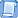 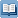 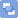 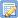 Обхват на осигуряванетоЧл. 2. (1) (Предишен текст на чл. 2 - ДВ, бр. 109 от 2008 г., в сила от 01.01.2009 г.) Държавното обществено осигуряване предоставя обезщетения, помощи и пенсии при:1. временна неработоспособност;2. временна намалена работоспособност;3. инвалидност;4. майчинство;5. (нова - ДВ, бр. 1 от 2002 г., в сила от 01.01.2002 г.) безработица;6. (предишна т. 5 - ДВ, бр. 1 от 2002 г., в сила от 01.01.2002 г.) старост;7. (предишна т. 6 - ДВ, бр. 1 от 2002 г., в сила от 01.01.2002 г.) смърт.(2) (Нова - ДВ, бр. 109 от 2008 г., в сила от 01.01.2009 г.) Лицата, които подлежат на държавно обществено осигуряване, се осигуряват във:1. фонд "Общо заболяване и майчинство" за общо заболяване и майчинство, което включва осигуряването за временна неработоспособност, временно намалена работоспособност и майчинство;2. фонд "Пенсии" за инвалидност поради общо заболяване, старост и смърт;3. фонд "Трудова злополука и професионална болест" за трудова злополука и професионална болест, което включва инвалидност, смърт, временна неработоспособност и временно намалена работоспособност, поради трудова злополука и професионална болест;4. фонд "Безработица" за безработица.(3) (Нова - ДВ, бр. 109 от 2008 г., в сила от 01.01.2009 г.) За осигурените лица по чл. 4, ал. 1 се внасят осигурителни вноски в размерите, определени за фондовете "Общо заболяване и майчинство", "Пенсии", "Трудова злополука и професионална болест" и "Безработица".(4) (Нова - ДВ, бр. 109 от 2008 г., в сила от 01.01.2009 г.) За осигурените лица за трудова злополука и професионална болест се внасят осигурителни вноски в размерите, определени за фонд "Трудова злополука и професионална болест".(5) (Нова - ДВ, бр. 109 от 2008 г., в сила от 01.01.2009 г.) За осигурените лица за инвалидност, поради общо заболяване, за старост и за смърт се внасят осигурителните вноски в размерите, определени за фонд "Пенсии".ОсигурителиЧл. 5. (1) (Изм. - ДВ, бр. 105 от 2005 г., в сила от 01.01.2006 г., доп. - ДВ, бр. 109 от 2008 г., в сила от 01.01.2009 г.) Осигурител е всяко физическо лице, юридическо лице или неперсонифицирано дружество, както и други организации, които имат задължение по закон да внасят осигурителни вноски за други физически лица. Държавата участва в осигуряването чрез трансфер във фонд "Пенсии" в размерите и по реда, определени в чл. 21, т. 5.(2) (Изм. и доп. - ДВ, бр. 109 от 2008 г., в сила от 01.01.2009 г.) Самоосигуряващ се е физическо лице, което е длъжно да внася осигурителни вноски за своя сметка. Държавата участва в осигуряването на самоосигуряващите се лица чрез трансфер във фонд "Пенсии" в размерите и по реда, определени в чл. 21, т. 5.(3) (Нова - ДВ, бр. 67 от 2003 г., изм. - ДВ, бр. 105 от 2005 г., в сила от 01.01.2006 г.) Регистрацията на осигурителите и самоосигуряващите се лица в Националния осигурителен институт се извършва служебно въз основа на данните в регистъра и базите данни на Националната агенция за приходите по чл. 80, ал. 1 от Данъчно-осигурителния процесуален кодекс.(4) (Изм. - ДВ, бр. 1 от 2002 г., в сила от 01.01.2002 г., предишна ал. 3 - ДВ, бр. 67 от 2003 г., изм. - ДВ, бр. 112 от 2004 г., в сила от 01.01.2005 г., изм. - ДВ, бр. 105 от 2005 г., в сила от 01.01.2006 г.) Осигурителите, осигурителните каси, самоосигуряващите се лица и работодателите периодично представят в Националната агенция за приходите данни за:1. (изм. - ДВ, бр. 95 от 2006 г., в сила от 01.01.2007 г., доп. - ДВ, бр. 105 от 2006 г., в сила от 01.01.2007 г., изм. - ДВ, бр. 99 от 2009 г., в сила от 01.01.2010 г.) осигурителния доход, осигурителните вноски за държавното обществено осигуряване, Учителския пенсионен фонд, здравното осигуряване, допълнителното задължително пенсионно осигуряване, вноските за фонд "Гарантирани вземания на работниците и служителите", дните в осигуряване и облагаемия доход по Закона за данъците върху доходите на физическите лица - поотделно за всяко лице, подлежащо на осигуряване;2. (изм. - ДВ, бр. 95 от 2006 г., в сила от 01.01.2007 г., изм. и доп. - ДВ, бр. 105 от 2006 г., в сила от 01.01.2007 г., доп. - ДВ, бр. 58 от 2012 г., в сила от 01.08.2012 г.) декларация за сумите за дължими осигурителни вноски за държавното обществено осигуряване, "Учителския пенсионен фонд", здравното осигуряване, допълнителното задължително пенсионно осигуряване, вноските за фонд "Гарантирани вземания на работниците и служителите" и данък по Закона за данъците върху доходите на физическите лица. Декларация за сумите за осигурителни вноски за държавното обществено осигуряване и за допълнителното задължително пенсионно осигуряване се подава и за лицата по чл. 4, ал. 5 и 9.(5) (Предишна ал. 4, изм. - ДВ, бр. 67 от 2003 г., изм. - ДВ, бр. 112 от 2004 г., в сила от 01.01.2005 г., отм. - ДВ, бр. 105 от 2005 г., в сила от 01.01.2006 г.)(6) (Предишна ал. 5, изм. - ДВ, бр. 67 от 2003 г., доп. - ДВ, бр. 38 от 2005 г., изм. - ДВ, бр. 105 от 2005 г., в сила от 29.12.2005 г., доп. - ДВ, бр. 105 от 2006 г., в сила от 01.01.2007 г., доп. - ДВ, бр. 100 от 2010 г., в сила от 01.01.2011 г.) Съдържанието, сроковете, начинът и редът за подаване и съхраняване на декларациите по ал. 4 се определят с наредба, издадена от министъра на финансите съгласувано с управителя на Националния осигурителен институт. Данните по ал. 4 се използват за изчисляване и отпускане на пенсиите, паричните обезщетения и помощите.(7) (Предишна ал. 6, доп. - ДВ, бр. 67 от 2003 г., изм. - ДВ, бр. 38 от 2005 г.) Осигурителят е длъжен да издава безплатно документи за осигурителен стаж и осигурителен доход:1. при прекратяване на трудови или служебни правоотношения-в срок до 30 дни от прекратяване на правоотношението;2. по искане на осигуряваното лице или негов представител-в 14-дневен срок от искането.(8) (Нова - ДВ, бр. 1 от 2002 г., в сила от 01.01.2002 г., предишна ал. 7 - ДВ, бр. 67 от 2003 г., изм. - ДВ, бр. 105 от 2005 г., в сила от 01.01.2006 г., доп. - ДВ, бр. 105 от 2006 г., в сила от 01.01.2007 г., изм. - ДВ, бр. 99 от 2009 г., в сила от 01.01.2010 г.) Националната агенция за приходите предоставя на Националния осигурителен институт данните по ал. 4, т. 1, за приходите от осигурителни вноски, данните от уведомленията по чл. 62, ал. 3 от Кодекса на труда и данните за открити и закрити банкови сметки на осигурителите и самоосигуряващите се лица по чл. 25, ал. 1 от Закона за Националната агенция за приходите. Редът за предоставяне на информацията се определя с инструкция, издадена съвместно от управителя на Националния осигурителен институт и изпълнителния директор на Националната агенция за приходите.(9) (Нова - ДВ, бр. 1 от 2002 г., в сила от 01.01.2002 г., предишна ал. 8 - ДВ, бр. 67 от 2003 г., отм. - ДВ, бр. 105 от 2005 г., в сила от 01.01.2006 г.)(10) (Нова - ДВ, бр. 38 от 2005 г., в сила от 01.01.2006 г., доп. - ДВ, бр. 104 от 2005 г., в сила от 27.12.2005 г., доп. - ДВ, бр. 99 от 2012 г., в сила от 01.01.2013 г.) При прекратяване на дейността на осигурителите, които нямат правоприемник, разплащателните ведомости се предават в съответното териториално поделение на Националния осигурителен институт, освен ако в закон не е определен друг ред за съхраняването им. Към разплащателните ведомости се прилагат и трудови договори (заповеди за назначаване), заповеди за преназначаване, заповеди за ползван неплатен отпуск над 30 работни дни, заповеди за прекратяване на трудови или служебни правоотношения. Когато прекратяването на дейността на осигурителя се извършва със съдебно решение за заличаване или заличаването подлежи на вписване в търговския регистър, удостоверението за предаване на ведомостите, издадено от териториалното поделение на Националния осигурителен институт, е задължително условие за постановяване на решението, съответно за вписването в търговския регистър.(11) (Нова - ДВ, бр. 38 от 2005 г., в сила от 01.01.2006 г.) Националният осигурителен институт създава и поддържа информационна система за разплащателните ведомости, предадени по реда на ал. 10. Данните от информационната система се използват за изчисляване и отпускане на пенсиите и паричните обезщетения.(12) (Нова - ДВ, бр. 105 от 2006 г., в сила от 01.01.2007 г.) Управителят на Националния осигурителен институт издава инструкция за условията и реда за приемане и съхраняване на документите по ал. 10.(13) (Нова - ДВ, бр. 19 от 2010 г.) Изпълнителният директор на Националната агенция за приходите изготвя и представя в Министерството на труда и социалната политика и в надзорния съвет на Националния осигурителен институт информация за размера на събраните социалноосигурителни вноски, тенденциите и предприетите мерки за тяхната събираемост на шестмесечие.Придобиване право на пенсияЧл. 68. (Изм. - ДВ, бр. 100 от 2010 г., в сила от 01.01.2011 г.) (1) (Изм. - ДВ, бр. 100 от 2011 г., в сила от 01.01.2012 г.) Право на пенсия за осигурителен стаж и възраст се придобива при навършване на 60-годишна възраст от жените и 63-годишна възраст от мъжете и осигурителен стаж 34 години за жените и 37 години за мъжете. От 31 декември 2011 г. възрастта се увеличава от първия ден на всяка следваща календарна година с 4 месеца за жените и мъжете до достигане на 63-годишна възраст за жените и 65-годишна възраст за мъжете.(2) От 31 декември 2011 г. осигурителният стаж по ал. 1 се увеличава от първия ден на всяка следваща календарна година с 4 месеца за жените и мъжете до достигане на 37 години за жените и 40 години за мъжете.(3) (Изм. - ДВ, бр. 100 от 2011 г., в сила от 01.01.2012 г.) В случай че лицата нямат право на пенсия по ал. 1 и 2, до 31 декември 2011 г. те придобиват право на пенсия при навършване на 65-годишна възраст за жените и за мъжете и не по-малко от 15 години действителен осигурителен стаж. От 31 декември 2011 г. възрастта се увеличава от първия ден на всяка следваща календарна година с 4 месеца до достигане на 67 години.Приходи по фонд "Пенсии"Чл. 21. (Изм. - ДВ, бр. 112 от 2004 г., в сила от 01.01.2005 г.) Средствата по фонд "Пенсии" се набират от:1. осигурителни вноски от осигурители, осигурени и самоосигуряващи се лица;2. осигурителни вноски и приходи, предвидени в други закони, за осигуряване за инвалидност поради общо заболяване, старост и смърт;3. (изм. - ДВ, бр. 1 от 2002 г., в сила от 01.01.2002 г., изм. - ДВ, бр. 67 от 2003 г., в сила от 01.01.2003 г.) суми от държавния бюджет за провеждане на осигуряването на лицата по чл. 4, ал. 1, т. 2 и 4, чл. 9, ал. 6 и суми от бюджета на съдебната власт за лицата по чл. 4, ал. 1, т. 3;4. (изм. - ДВ, бр. 1 от 2002 г., в сила от 01.01.2002 г., изм. - ДВ, бр. 112 от 2004 г., в сила от 01.01.2005 г., изм. - ДВ, бр. 15 от 2013 г., в сила от 01.01.2014 г.) трансфери от държавния бюджет за:а) осигурителни вноски в случаите, предвидени в този кодекс;б) (изм. - ДВ, бр. 112 от 2004 г., в сила от 01.01.2005 г.) субсидии, предвидени в Закона за бюджета на държавното обществено осигуряване за съответната година;в) (отм. - ДВ, бр. 109 от 2008 г., в сила от 01.01.2009 г.)5. (отм. - ДВ, бр. 112 от 2004 г., в сила от 01.01.2005 г., нова - ДВ, бр. 109 от 2008 г., в сила от 01.01.2009 г., изм. - ДВ, бр. 15 от 2013 г., в сила от 01.01.2014 г.) трансфери от държавния бюджет в размер 12 на сто върху сбора от осигурителните доходи на всички осигурени лица за календарната година.6. (*) (доп. - ДВ, бр. 1 от 2002 г., в сила от 01.01.2002 г., отм. - ДВ, бр. 112 от 2003 г., в сила от 01.01.2004 г.)7. такси, определени с тарифа на Министерския съвет;8. лихви и дивиденти;9. дарения и завещания.10. (отм. - ДВ, бр. 1 от 2002 г., в сила от 01.01.2002 г.)11. други източници.